Ministero dell’Istruzione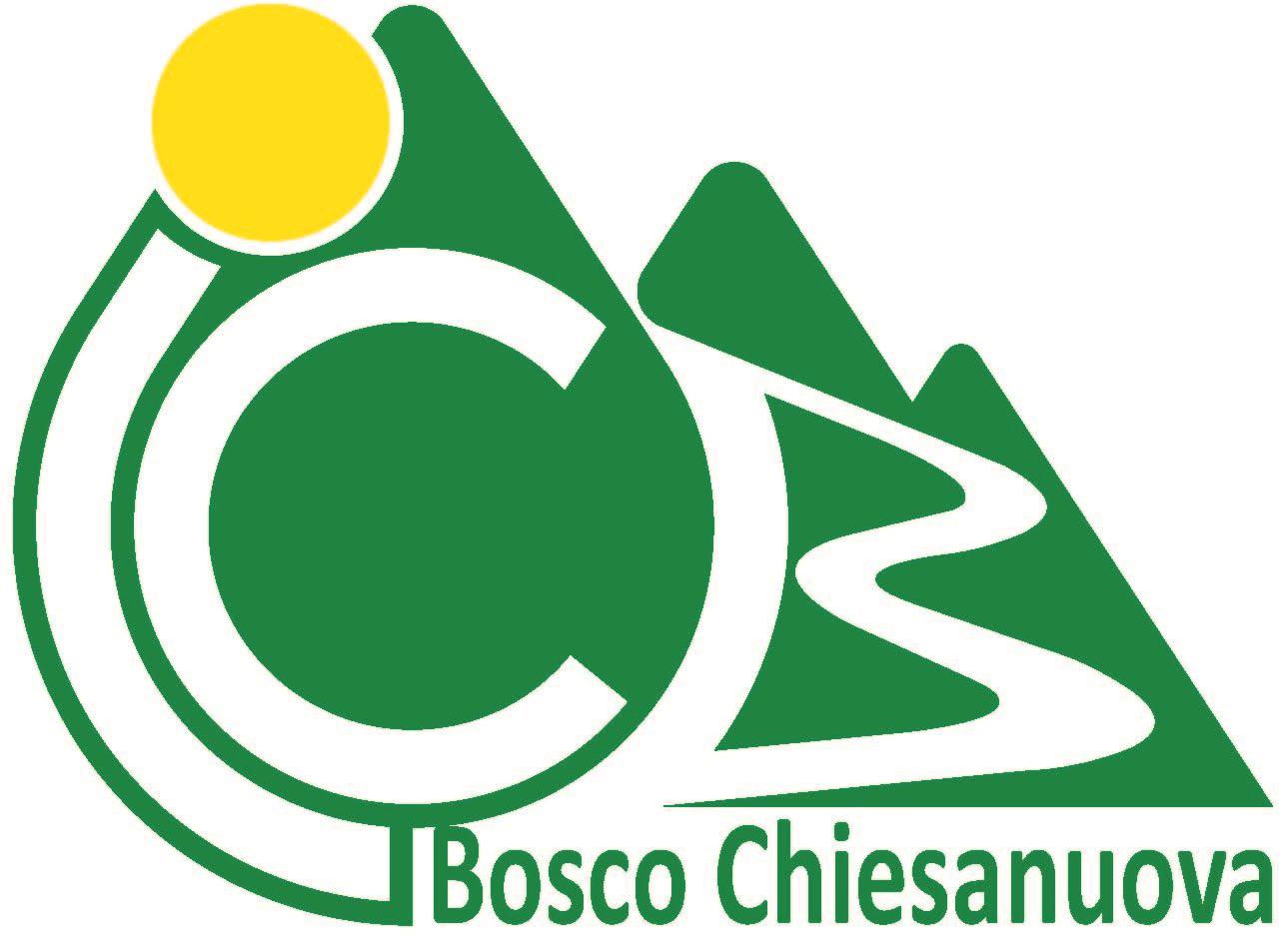 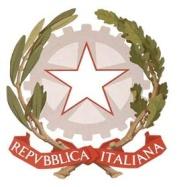 Ufficio Scolastico Regionale per il VenetoIstituto Comprensivo di Bosco ChiesanuovaLocalità Carcaro 26/A – 37021 Bosco Chiesanuova  www.istitutobosco.edu.itTel 045 6780 521- vric845001@istruzione.it – segreteria@istitutobosco.edu.itAnno Scolastico ________ /________RELAZIONE FINALE DELL’INSEGNANTE RELATIVAMENTE ALL’ANDAMENTO DELL’ANNO SCOLASTICO1.   DESCRIZIONE SINTETICA DELLA SITUAZIONE IN USCITA DELLA CLASSE (RISPETTO ALLA SITUAZIONE DI PARTENZA).2.   SUDDIVISIONE DELLA CLASSE IN FASCE DI LIVELLO (IN BASE AGLI OBIETTIVI CONSEGUITI)Scrivere in tabella il numero di alunni che corrisponde al profilo indicato:3.   ESITO DEGLI INTERVENTI INDIVIDUALIZZATI Gli interventi individualizzati sono stati complessivamente:4.   ATTIVITA’ PROGRAMMATE5.   ATTIVITẢ’ INTEGRATIVE SVOLTE6.  RAPPORTI CON LE FAMIGLIEI rapporti con le famiglie sono stati nel complesso:7.   EVENTUALI ULTERIORI OSSERVAZIONI Bosco Chiesanuova, 	               				L’INSEGNANTEINSEGNANTE:DISCIPLINA:     SCUOLA SEC. I                          Classe   Classe   Classe   Classe   Sez .Plesso di: Plesso di: Alunni con lacuneNumero di alunni con valutazione 6Numero di alunni con valutazione 7Numero di alunni con valutazione 8Numero di alunni con valutazione 9Numero di alunni con valutazione 10Molto efficaciAbbastanza efficaciPoco efficaciScarsamente efficaciMolto proficuiProficuiPoco proficuiPer nulla proficui